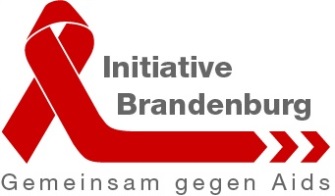 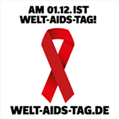 ANMELDUNGFachtag „Sexuelle Gesundheit in Brandenburg“, am 25. November 2015anlässlich des Welt-Aids-Tages 2015Wir freuen uns, Sie am 25.11.2015 beim Fachtag „Sexuelle Gesundheit in Brandenburg“ begrüßen zu dürfen und bitten um Ihre Anmeldung bis zum 11. November 2015.Rücksendung per:E-Mail:	 sk@aidshilfe-potsdam.de		info@brandenburg-gemeinsam-gegen-aids.deFAX :	 	0331/951 30 852Post :	 	AIDS-Hilfe Potsdam e.V. Sabine FrankKastanienallee 2714471 PotsdamName, EinrichtungIch nehme am Fachtag mit ___________ Person(en) teil.Ich kann leider nicht am Fachtag teilnehmen, wünsche mir aber, auch in Zukunft eingeladen zu werden.Ich möchte die Unterlagen des Fachtages (Rechenschaftsberichte der Arbeitsgruppen, Protokoll, bei Teilnahme die Bescheinigung) per Mail erhalten, meine E-Mail lautet:Vielen Dank, wir freuen uns auf die Veranstaltung mit Ihnen!